				Bibliographie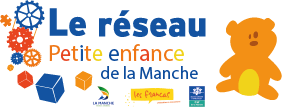 « Assistant maternel : une identité et des compétences à valoriser »Des livres… pour réfléchir :« Un curriculum pour un accueil de qualité de la petite enfance », par Sylvie Rayna, Catherine Bouve, Pierre Moisset aux éditions Eres collection Enfance et parentalité 2014« Petite enfance et participation : une approche démocratique de l'accueil », par Catherine BOUVE, Sylvie RAYNA et de nombreux co-auteurs dont Pierre Moisset aux éditions Eres 2013« Petite enfance : des lieux pour garder... le lien », N° 19, des carnets de Parentel 2003« Comment faire famille aujourd’hui ? », sous la direction de Daniel COUM aux éditions Parentel 2011« Assistante maternelle, une pédagogue de la petite enfance », par Laurence Rameau aux éditions Philippe Duval 2015« Pour vivre sereinement sa profession d'assistant maternel-Développer son professionnalisme », par Sandra Onyszko éditer par l’UFNAFAAM 2017« La communication professionnelle de l'assistante maternelle », par Yvette Dellac et Virginie Pépin aux éditions Vuibert- L’assmat« Assistantes maternelles, l’observation : outil indispensable », par Anne-Marie Fontaine aux éditions Philippe Duval 2014« La motricité de bébé -Les cinq périodes de développement de 0 à 18 mois », par Morgane Le Peintre, psychomotricienne aux éditions Philippe Duval mars 2018« Alimentation de l'enfant de 0 à 3 ans », de Patrick Tounian aux éditions Elsevier Masson« Guide de l'alimentation. De la naissance à l'adolescence: AP, puéricultrice, assistante maternelle », de Chantal Daelman et Jacqueline Gassier aux éditions Elsevier Masson« Prévention et gestes de 1ers secours assistant(e)s maternel(le)s : Nourrices, assistantes familiales, gardes d'enfants, baby sitting... », par un collectif d’auteurs aux éditions Icone Graphic  2017Des livres… pour pratiquer :« 1000 jeux d'éveil pour les tout-petits : De la naissance à la maternelle », de Sylvia Horak aux éditions Casterman 2003« Activités créatives pour bébé - En plein air ou à la maison. 0-3 ans », de Emeline Bojon et Virginie Dugenet aux éditions Eyrolles 2011« 60 activités Montessori pour mon bébé », de Marie-Hélène Place aux éditions Nathan 2016« 200 activités d'éveil pour les 0-3 ans », de Céline SANTINI et Isabelle LEDDET aux éditions First éditions 2016« Les activités d'éveil des tout-petits », de Aldjia Benammar  aux éditions Fleurus 2018« Accompagner l'éveil psychomoteur de bébé - Le bien-être du tout-petit » de Pascale Pavy et Cyrielle Rault aux éditions Mango« Merci le jeu : Jouer ensemble, un chemin jusqu'à la joie », de Pascal Deru aux éditions l’Instant présent 2016